GEOGRAFIA – ESPAÇO- PARTE III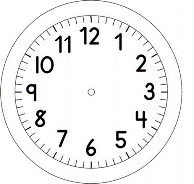 1) OLHE NO RELÓGIO DE SUA CASA E VEJA A  HORA QUE VOCÊ COMEÇARÁ ESTA ATIVIDADE E INDIQUE COM AS FLECHAS NO RELÓGIO AO LADO.2) INDIQUE COM NÚMEROS A HORA E OS MINUTOS NO RELÓGIO DIGITAL QUANDO COMEÇOU ESTA ATIVIDADE.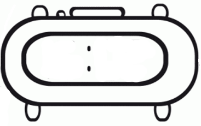 OBSERVE A FIGURA ABAIXO. A FIGURA É A PLANTA BAIXA DE UMA CASA. A CASA ESTÁ SENDO VISTA DE CIMA, DO MESMO JEITO QUE VOCÊ REPRESENTOU O SEU QUARTO, DENTRO DE UMA CAIXA. LEMBRA-SE?  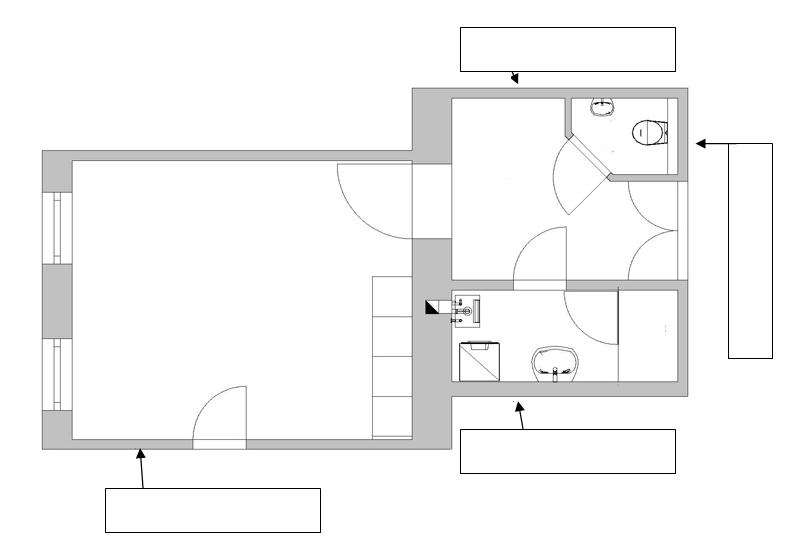 ESCREVA O NOME DOS CÔMODOS DA PLANTA BAIXA REPRESENTADA NA FIGURA ACIMA INDICADAS COM FLECHASINDIQUE AS PORTAS PINTANDO-AS DE AZUL E AS JANELAS DE AMARELO.FAÇA UMA LISTA DOS CÔMODOS QUE TEM EM SUA CASA DE ACORDO COM A LETRA INICIAL.3) OLHE NO RELÓGIO DE SUA CASA E VEJA A  HORA QUE VOCÊ TERMINOU ESTA ATIVIDADE E INDIQUE COM AS FLECHAS NO RELÓGIO AO LADO. 4) INDIQUE COM NÚMEROS A HORA E OS MINUTOS NO RELÓGIO DIGITAL QUANDO TERMINOU ESTA ATIVIDADE.ABCDEFGHIJKLMNOPQRSTUVWXYZ